DINARSKI SVET| Podnebje | Prebivalstvo | Gospodarstvo | 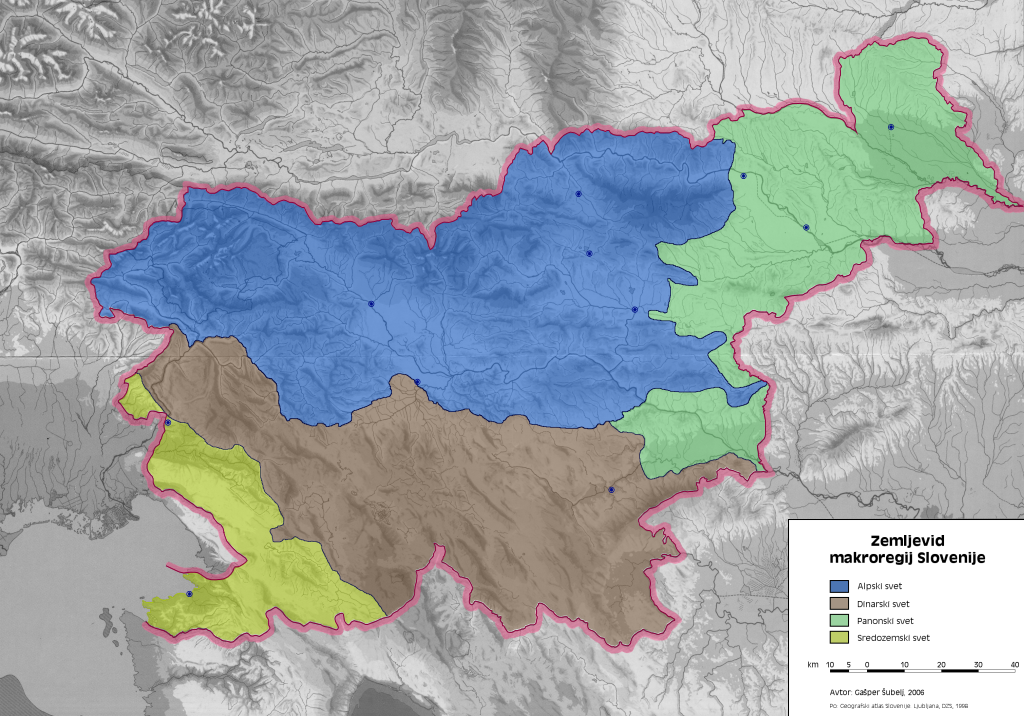 DINARSKI SVET – RJAVE BARVEDinarski svet se razprostira v južni Sloveniji in zavzema četrtino njene površine. Tu je leta 1931 živela dobra šestina, leta 1991 pa slaba šestina prebivalstva Slovenije. Zaradi prostranih gozdnatih in skoraj nenaseljenih visokih dinarskih planot je gostota poselitve skoraj pol manjša od slovenskega povprečja. Glavne značilnosti dinarskega sveta so: Kraški pojavi, ki nastanejo v apnencuKraške jame in reke ponikalnicekraška poljaprevotljenost kraškega podzemljapresihajoča jezeravelika namočenost in gozdnatostredka poselitev in lesna industrija Glede na nadmorsko višino ga delimo na visoki in nizki dinarski svet. 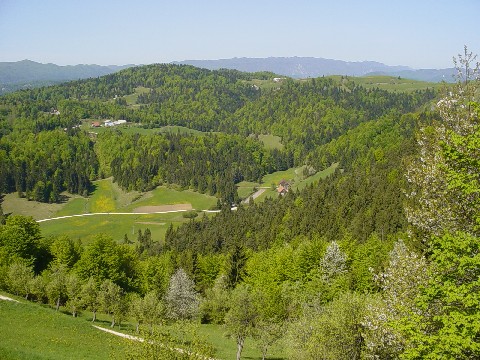 DINARSKI SVET – GOZDOVICERKNIŠKO JEZEROCerkniško jezero leži v jugozahodni Sloveniji, v južnem delu Cerkniškega polja. Cerkniško jezero je presihajoče jezero. V največjem obsegu je dolgo  in široko  in je največje jezero v Sloveniji. Največja globina jezera je okoli . V jezero priteka tudi voda iz podzemlja ene najlepših vodnih jam - Križne jame. Cerkniško jezero se napolnI v glavnem po jesenskem deževju in spomladi, ko se tali sneg. Presiha maja ali junija, včasih pa tudi pozimi. Okolica jezera je gnezdišče mnogih vrst ptic. 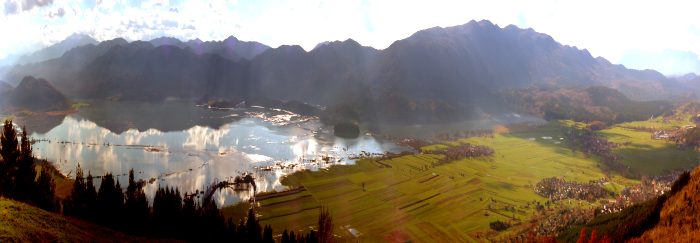 CERKNIŠKO JEZERO - POLNO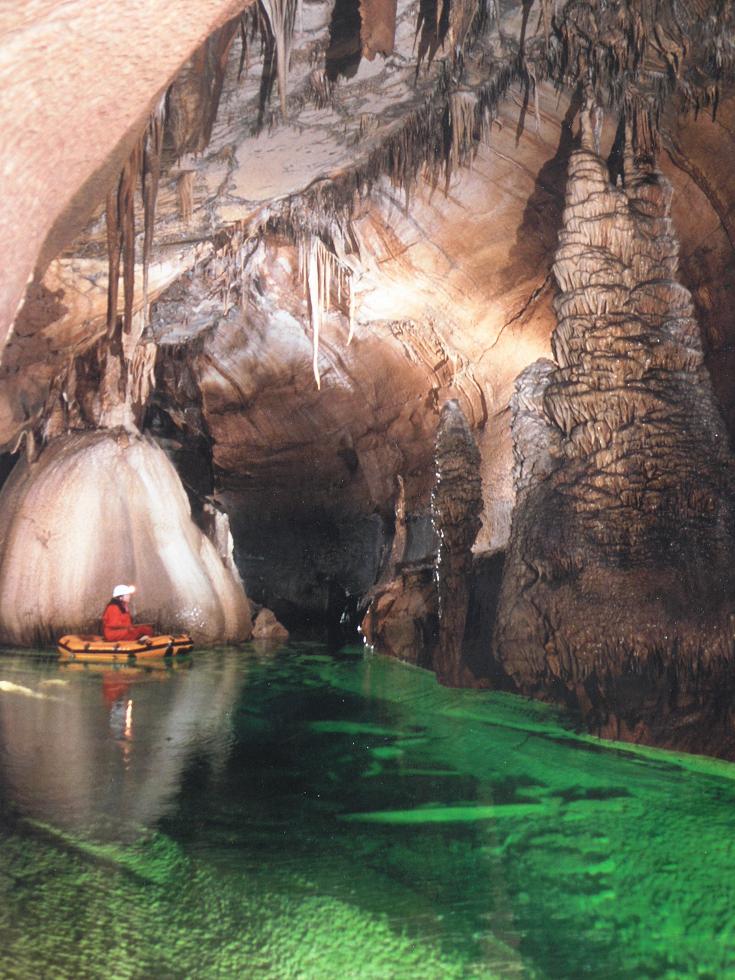 KRIŽNA JAMA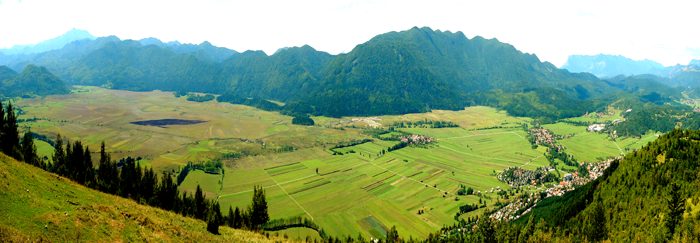 CERKNIŠKO JEZERO - PRAZNOGOSPODARSTVONekdaj so si zagotavljali obstoj predvsem s skromnim kmetovanjem in izkoriščanjem gozdov. Ker kmetijstvo mnogo kje ni omogočalo dostojnega življenja so se ljudje že zgodaj začeli ukvarjati z dopolnilnimi dejavnostmi: žagarstvom, oglarstvom, lončarstvom, izdelovanjem suhe robe in krošnjarstvom. Kot najbolj industrijska pokrajina na ozemlju današnje Slovenije nasploh je v 19. stoletju slovela dolina Krke z velikimi fužinami na Dvoru, ki so koristile skromna nahajališča železove rude v bližnji okolici. 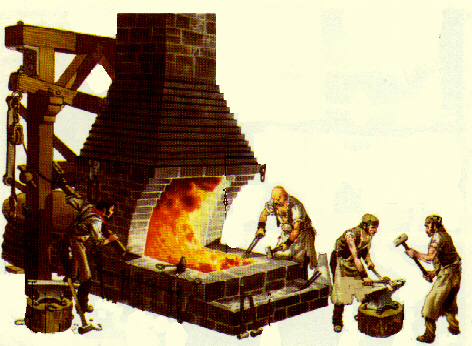  gozdovih visokih dinarskih planot je zraslo tudi nekaj majhnih steklarn, t. i. glažut. Vodnate reke so povsod poganjale skoraj brezštevilne žage in mline. Omenimo še pridobivanje ledu v ledenih jamah na Trnovskem gozdu, s katerim so oskrbovali tržaško pristanišče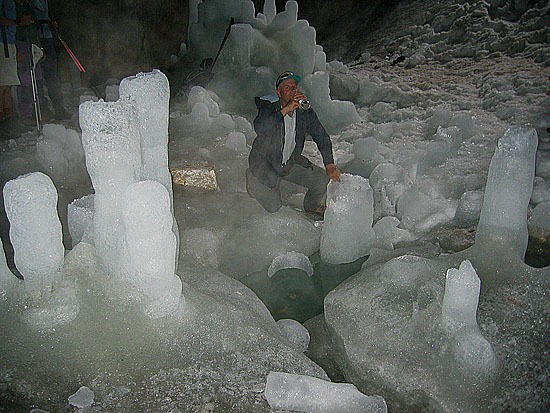 Dinarskemu svetu rečejo tudi DINARSKO-KRAŠKI SVET.VIR: internet,učbenik.